TITRE EN FRANÇAIS (Arial 14 gras)Auteurs (Arial 11 italique) Prénom NOM, Affiliation, Ville (Dpt), PaysAuteur correspondant (Arial 11 italique) : e-mailRésumé Mes travaux portent sur… (in french)(Arial 11) ½ page max., in frenchTITTLE (Arial 14 gras)Abstract The study of… (in english) (Arial 11)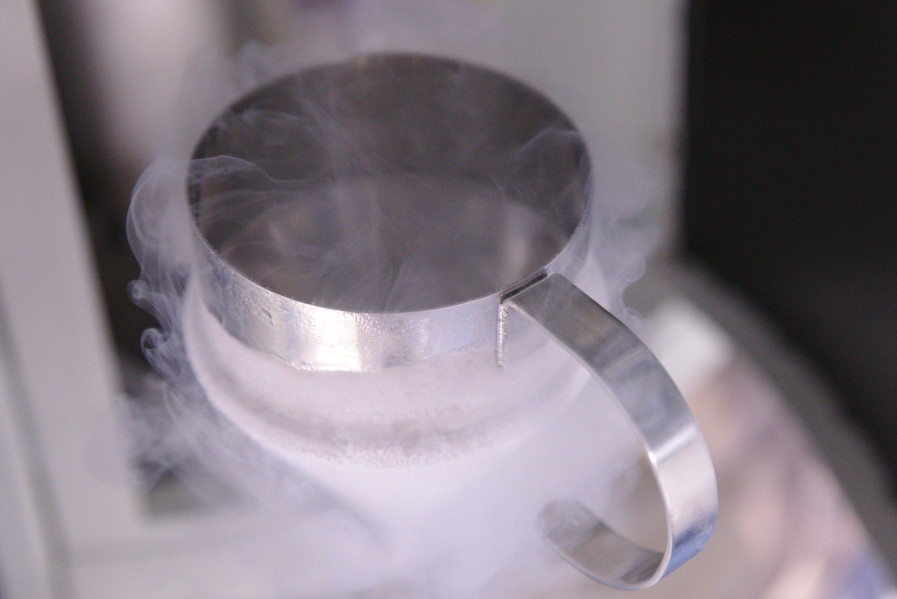 Legend (Arial 9 italique)References(Arial 9, order of citation in the text)1. A. Author et al. (2022), Abrev. Journal, n° (Vol.), p. 12-16  2.3.2 pages A4 maximum, figures and references includedAll margins = 2.5 cm